                                                               Międzyzdroje,…..…………….….r.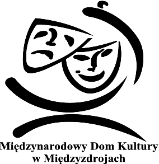 Oświadczenie uczestnika wydarzenia                                  w związku ze stanem epidemii COVID-19W związku z działaniami profilaktycznymi wynikającymi z zagrożeniem SARS- CoV- 2, na podstawie Wytycznych  dla organizatorów imprez kulturalnych i rozrywkowych w trakcie epidemii wirusa SARS-CoV-2 w Polsce, wydanych przez Ministerstwo Kultury i Dziedzictwa Narodowego, Ministerstwo Rozwoju oraz Głównego Inspektora Sanitarnego: Ja, niżej podpisana/y _______________________________________________________________________ Nr telefonu: _____________________________________________________________Oświadczam, że według mojej najlepszej wiedzy:nie jestem zakażony/a wirusem SARS-COV-2; nie przebywam na kwarantannie lub pod nadzorem epidemiologicznym; W przypadku, gdy w ciągu 14 dni od dnia mojego udziału w wydarzeniu organizowanym w MDK wystąpią u mnie objawy zakażenia COVID-19, zobowiązuję się niezwłocznie poinformować o tym fakcie właściwe miejscowo służby sanitarne                                 i epidemiologiczne, a także MDK na adres mailowy: dyrektormdk@miedzyzdroje.pl 	oraz 	podjąć 	niezbędne 	kroki 	wg 	wskazań 	GIS   https://www.gov.pl/web/koronawirus. Zobowiązuję się do przestrzegania Regulamin reżimu sanitarnego dotyczący zasad bezpiecznego funkcjonowania MDK w trackie epidemii COVID-19 obowiązującego w MDK. Wyrażam zgodę na umieszczenie moich danych osobowych zawartych w oświadczeniu                            w zbiorze danych osobowych Międzynarodowego Domu Kultury (MDK) z siedzibą                                  w Międzyzdrojach – w celu przekazania na żądanie właściwych służb sanitarnych (np. Głównego Inspektoratu Sanitarnego,  ul. Targowa 65 03–729 Warszawa) w zakresie niezbędnym do dochodzenia epidemiologicznego na wypadek mojego zakażenia lub wykrycia, że przebywałem/am w bezpośrednim kontakcie z osobą zakażoną, zgodnie                             z obowiązującymi przepisami dotyczącymi zapobiegania, przeciwdziałania, zwalczania SARS – CoV – 2 (COVID-19). Oświadczam, że zostałem/am poinformowany/a, zgodnie                                    z Rozporządzeniem RODO, że: Administratorem danych osobowych jest Międzynarodowy Dom Kultury (MDK)                        z siedzibą w Międzyzdrojach (dalej „Administrator”), NIP: 9860090585 Administrator przetwarza dane osobowe na podstawie: a) art. 9 ust. 2 lit. i) w zw. z art. 6 ust 1 lit. c) i e) rozporządzenia RODO oraz ustawą z dnia 10 maja 2018r. (Dz.U.2018 poz.100 z późn. zm.) w zw. z art. 17 ustawy z dnia 2 marca 2020 r. o szczególnych rozwiązaniach związanych z zapobieganiem, przeciwdziałaniem i zwalczaniem COVID-19, innych chorób zakaźnych oraz wywołanych nimi sytuacji kryzysowych (Dz.U. z 2020 r. poz. 374 z późn. zm.) - celem zapobiegania i zwalczania epidemii wywołanej koronawirusem SARS-CoV-2; b) art. 6 ust. 1 lit. b RODO w celu zawarcia, realizacji i rozliczenia umowy oraz realizacji udziału uczestnika w wydarzeniu. Kontakt z Inspektorem Ochrony Danych Administratora: Inna Zholudeva, z którym można się skontaktować we wszystkich sprawach dotyczących przetwarzania przez  danych osobowych oraz korzystania z praw związanych z tym przetwarzaniem danych. Kontakt z IOD poprzez e-mail: iod@mdkmiedzyzdroje.comPani/Pana dane osobowe będą przechowywane przez okres 14 dni od daty wydarzenia; Podanie danych osobowych jest dobrowolne, ale niezbędne do uczestnictwa                                w wydarzeniu; Pozostałe informacje nt. przetwarzania Pana/Pani danych osobowych znajdują się                         w polityce prywatności na stronie https://mdkmiedzyzdroje.com/polityka-prywatnosci. ........................................................................                                                                                        data, czytelny podpis 